FORMULÁRIO DE  MATRICULA INSTITUCIONAL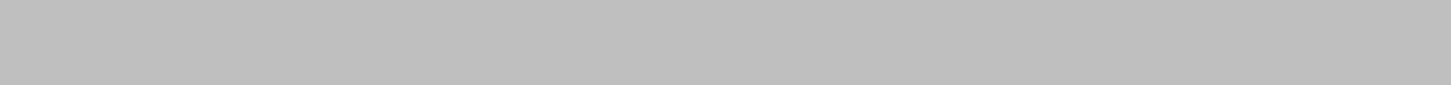 DADOS PESSOAIS)       Servidor(a) da UFPB )       Servidor(a) de Outra Instituição Pública de Educação Superior. Especifique abaixo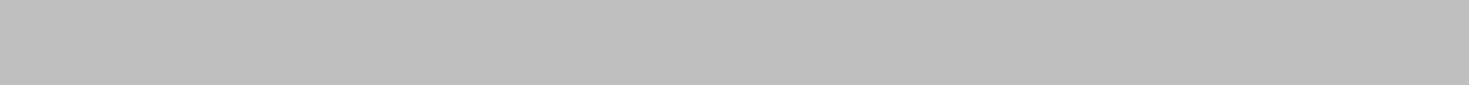 LINHA DE PESQUISA EM QUE CONCORRE)Linha 1: Políticas Públicas e Gestão da Educação Superior)Linha 2:  Avaliação e Financiamento da Educação Superior 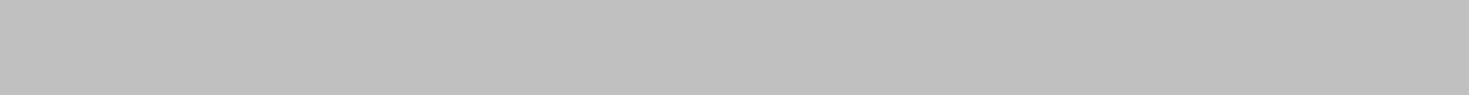 OPÇÃO DA LINGUA ESTRANGEIRA(	) INGLÊS	(   ) ESPANHOLFORMAÇÃO ACADÊMICAJoão Pessoa, ______ /_________/_______.________________________________________________Assinatura do(a) Candidato(a)Obs: Preenche, assina, imprimi e entregar no ato da matrícula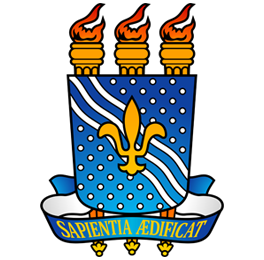 UNIVERSIDADE FEDERAL DA PARAÍBACENTRO DE EDUCAÇÃOPROGRAMA DE PÓS-GRADUAÇÃO EM POLÍTICAS PÚBLICAS, GESTÃO E AVALIAÇÃO DA EDUCAÇÃO SUPERIOR – MPPGAV/CE/UFPB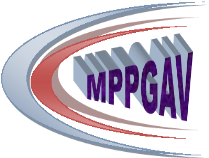 Nome CompletoNome CompletoNome CompletoRGRGÓrgãoExpedidorCPFCPFDatadeCPFCPFNascimentoNascimentoEstado CivilEstado CivilNacionalidadeDADOS PARA CONTATODADOS PARA CONTATODADOS PARA CONTATODADOS PARA CONTATOEndereçoResid.NúmeroComplementoBairroCidade/EstadoCEPEmailTelefone(   )TelefoneCel.(   )Resid.(   )TelefoneCel.(   )Resid.CATEGORIA DE VAGAS EM QUE CONCORRECATEGORIA DE VAGAS EM QUE CONCORRECATEGORIA DE VAGAS EM QUE CONCORRECATEGORIA DE VAGAS EM QUE CONCORRECATEGORIA DE VAGAS EM QUE CONCORRECursoCursoInstituiçãoInstituiçãodeEnsinoEnsinoPeríodoPeríodoCidadeEstadoCursoCursoInstituição de EnsinoInstituição de EnsinoInstituição de EnsinoInstituição de EnsinoPeríodoPeríodoCidadeEstadoOCUPAÇÃO PROFISSIONALOCUPAÇÃO PROFISSIONALOCUPAÇÃO PROFISSIONALOCUPAÇÃO PROFISSIONALOCUPAÇÃO PROFISSIONALOCUPAÇÃO PROFISSIONALOCUPAÇÃO PROFISSIONALOCUPAÇÃO PROFISSIONALOCUPAÇÃO PROFISSIONALOCUPAÇÃO PROFISSIONALOcupaçãoatualOcupaçãoatualInstituiçãoInstituiçãoPeríodoEndereçoNúmeroBairroComplementoComplementoComplementoComplementoBairroCidadeEstadoEstadoEstadoEstadoCEPTelefoneFAXFAXFAXFAXE-mail